P ā r s k a t s par Salacgrīvas novada pašvaldības 2020.gada budžeta izpildi	Salacgrīvas novada 2020.gada budžets tika apstiprināts 2019.gada 18.decembrī Saistošie noteikumi Nr. B-1, ir veikti 13 reizes budžeta grozījumi sakarā ar papildus finansējuma saņemšanu, projektu realizāciju, ieņēmumu palielināšanu, kā arī precizējot izdevumus pa kodiem. Pēdējie budžeta grozījumi veikti 2020.gada 16.decembrī (Saistošie noteikumi Nr. B-14). Pamatbudžets2020.gadā kopējie pamatbudžeta ieņēmumi sastāda EUR 13 298 123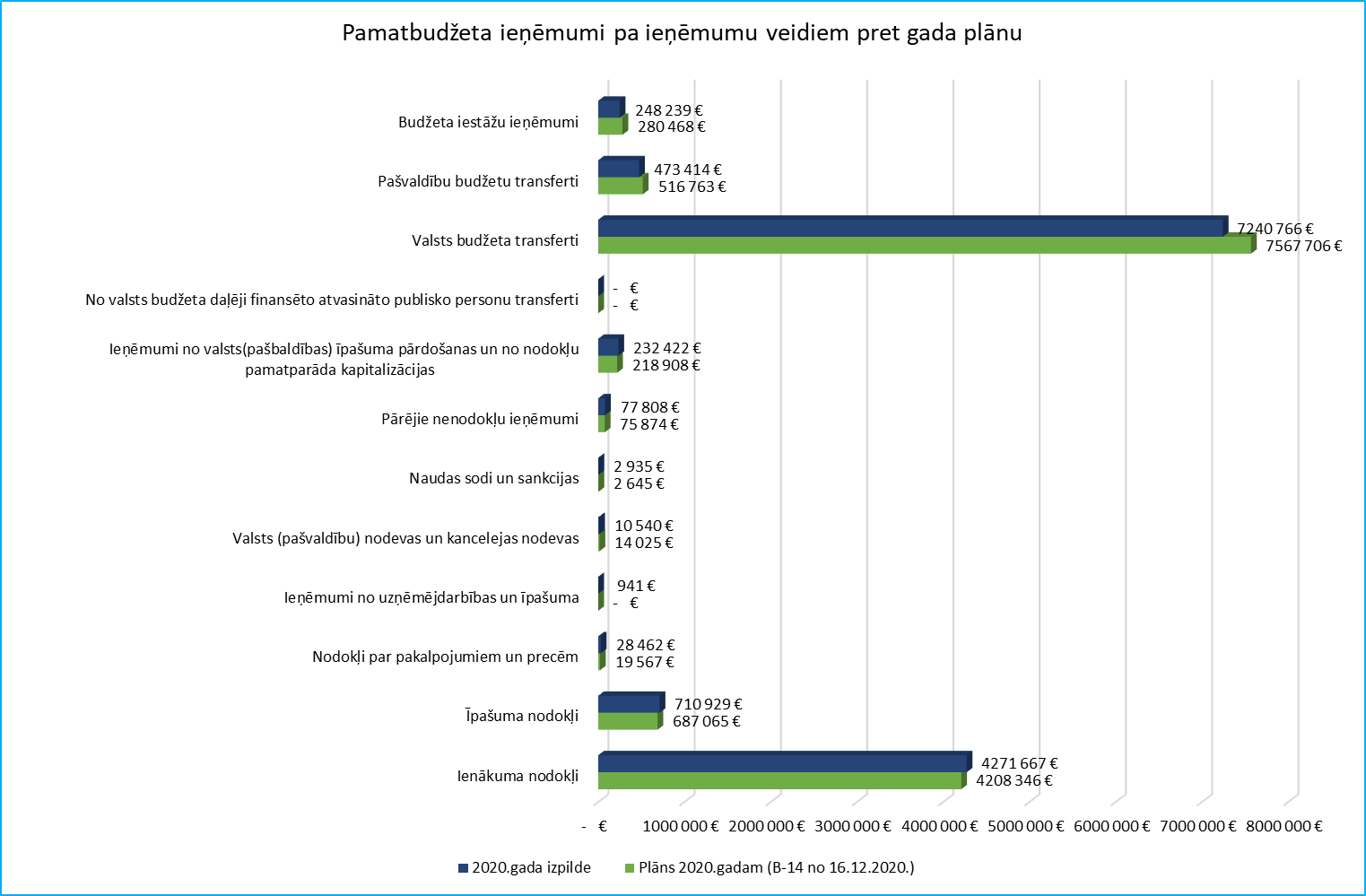 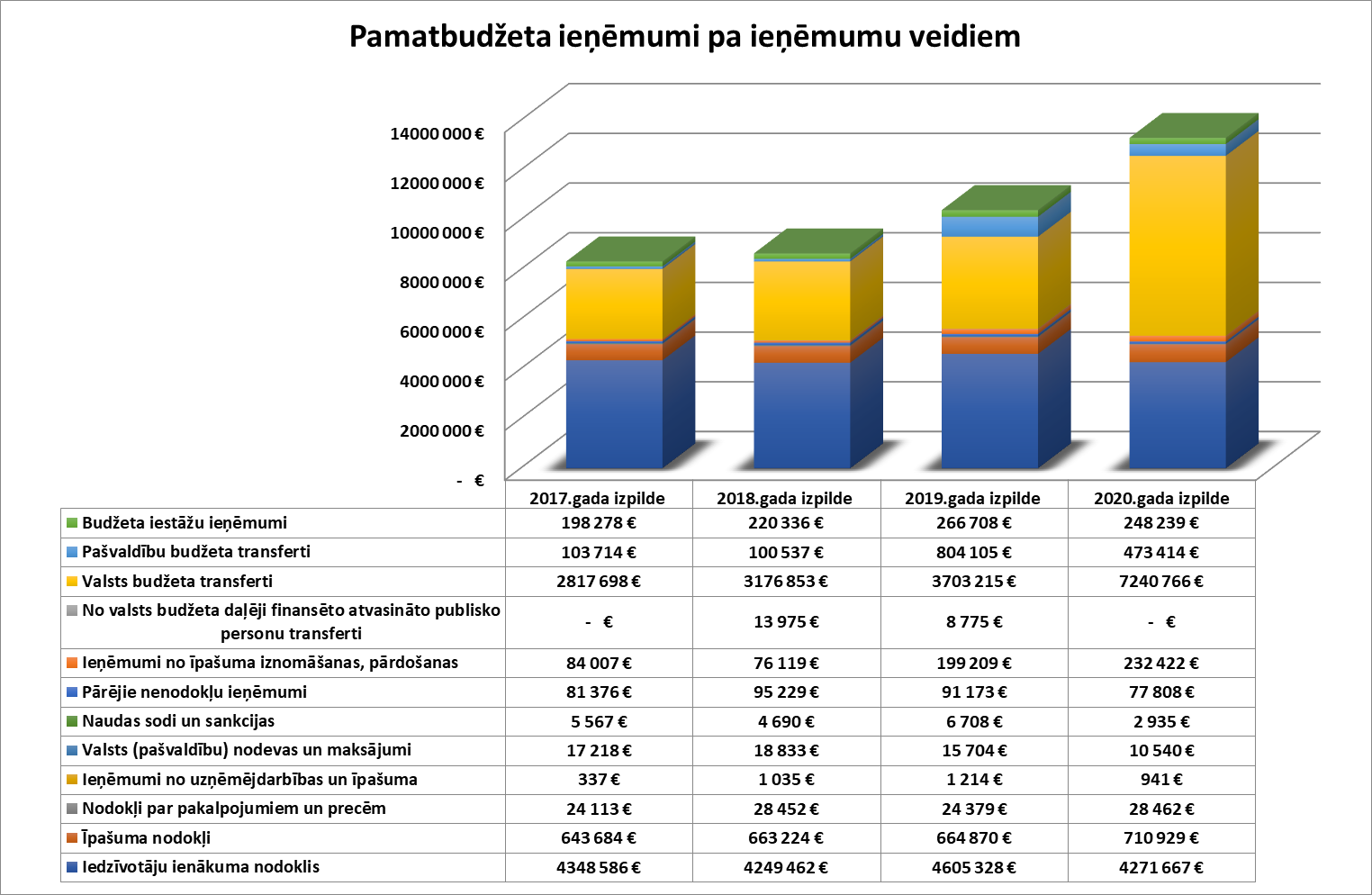 2020.gada kopējie pamatbudžeta izdevumi sastāda EUR 12 047 296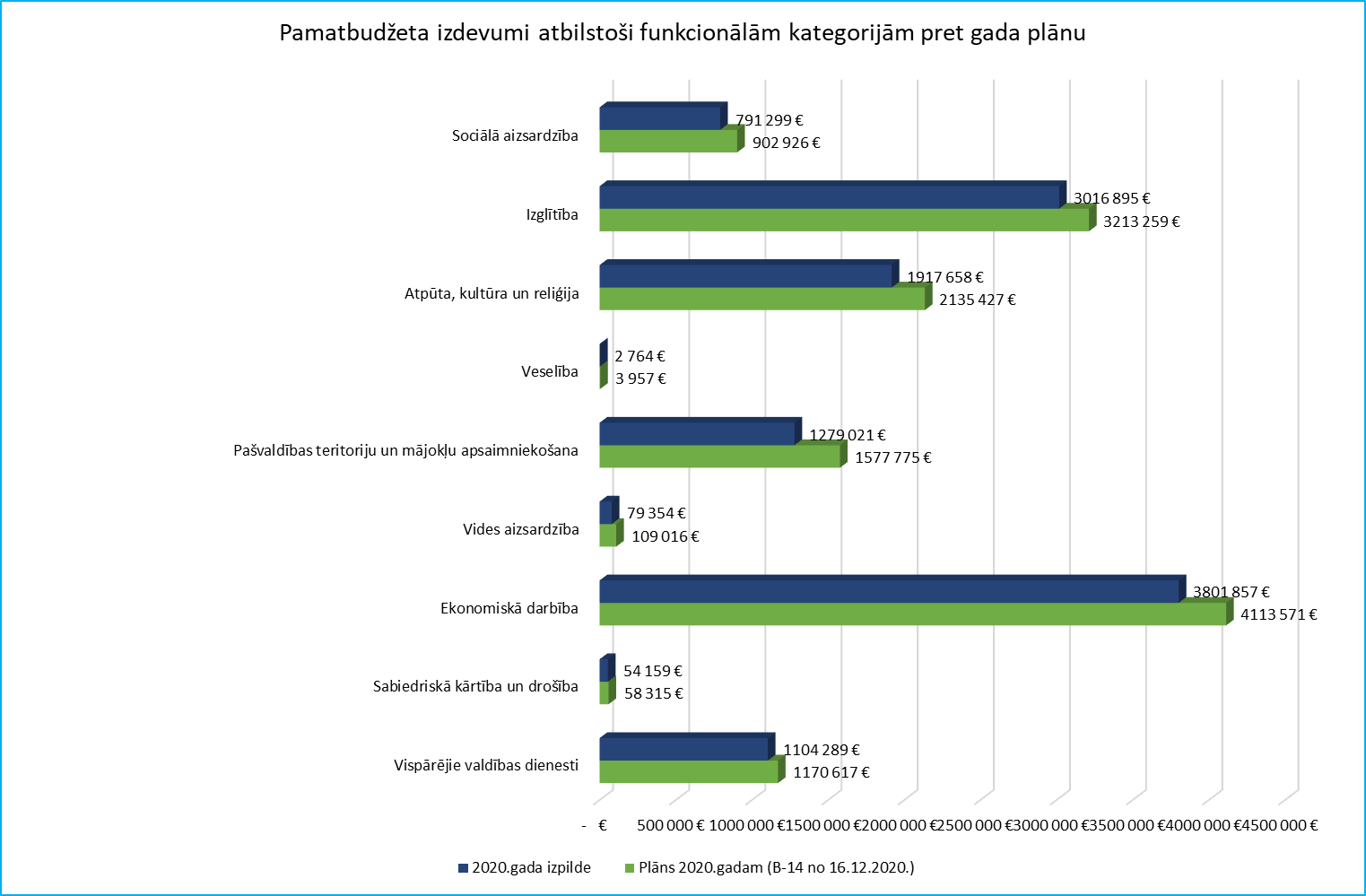 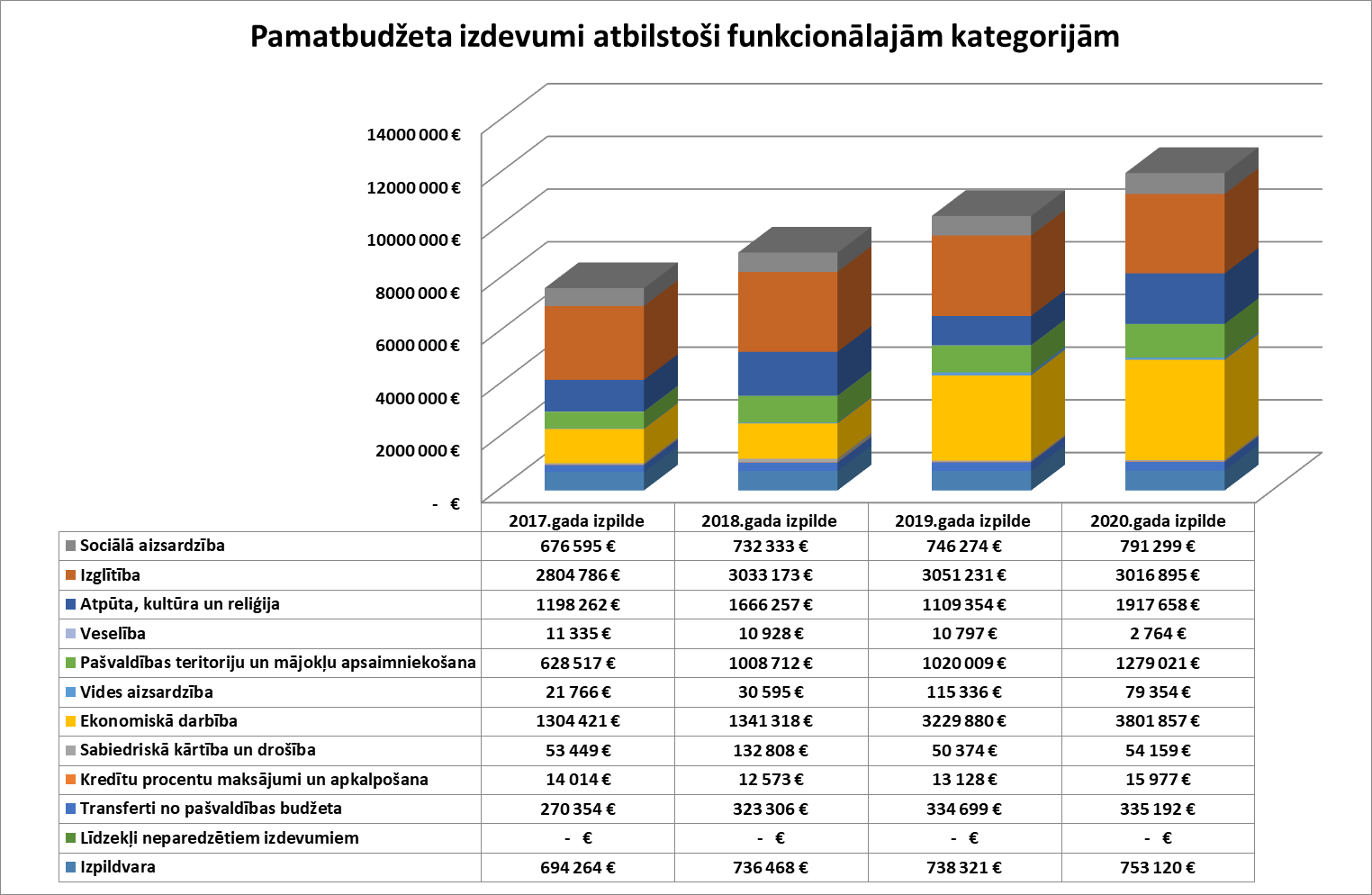 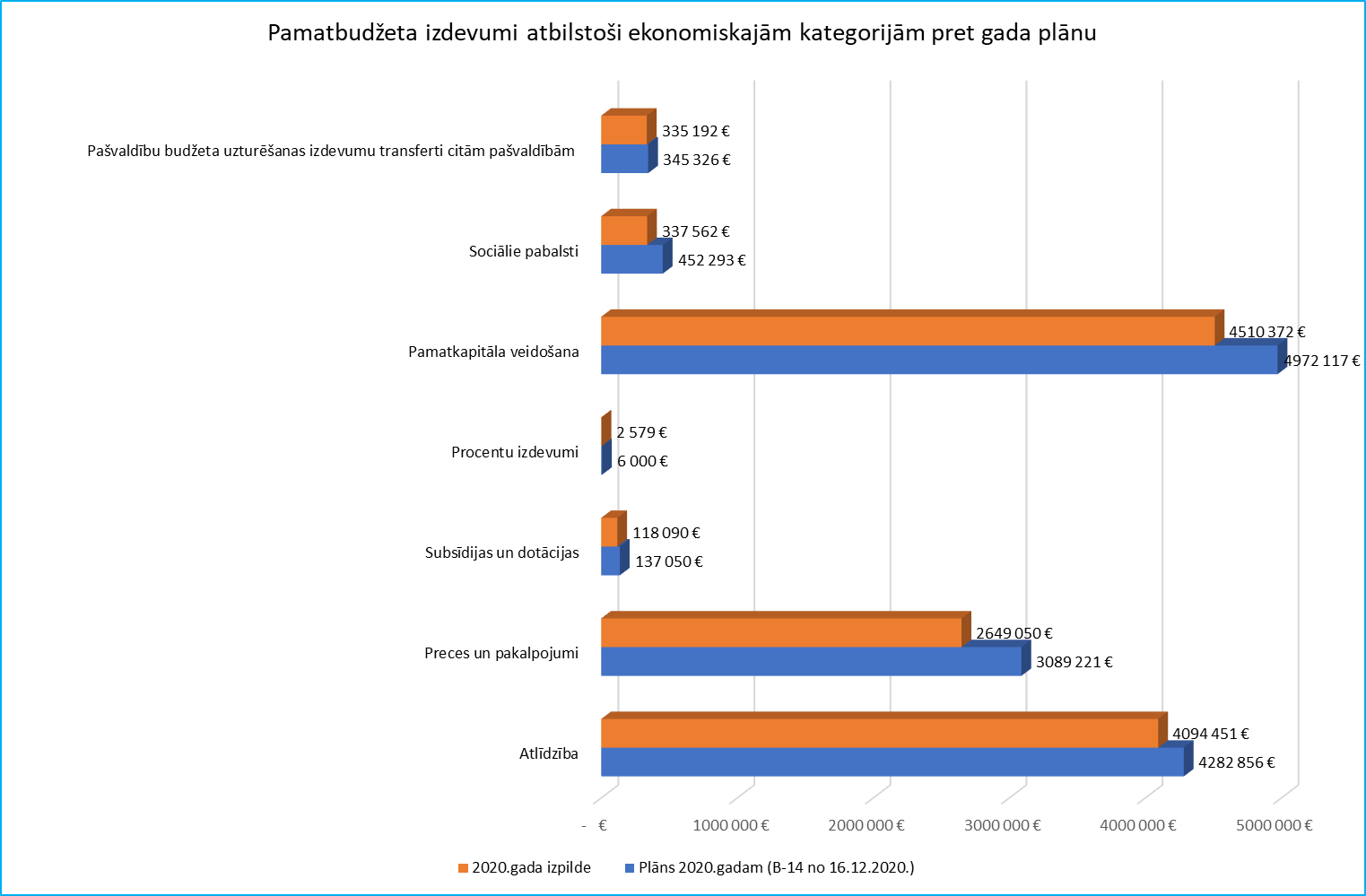 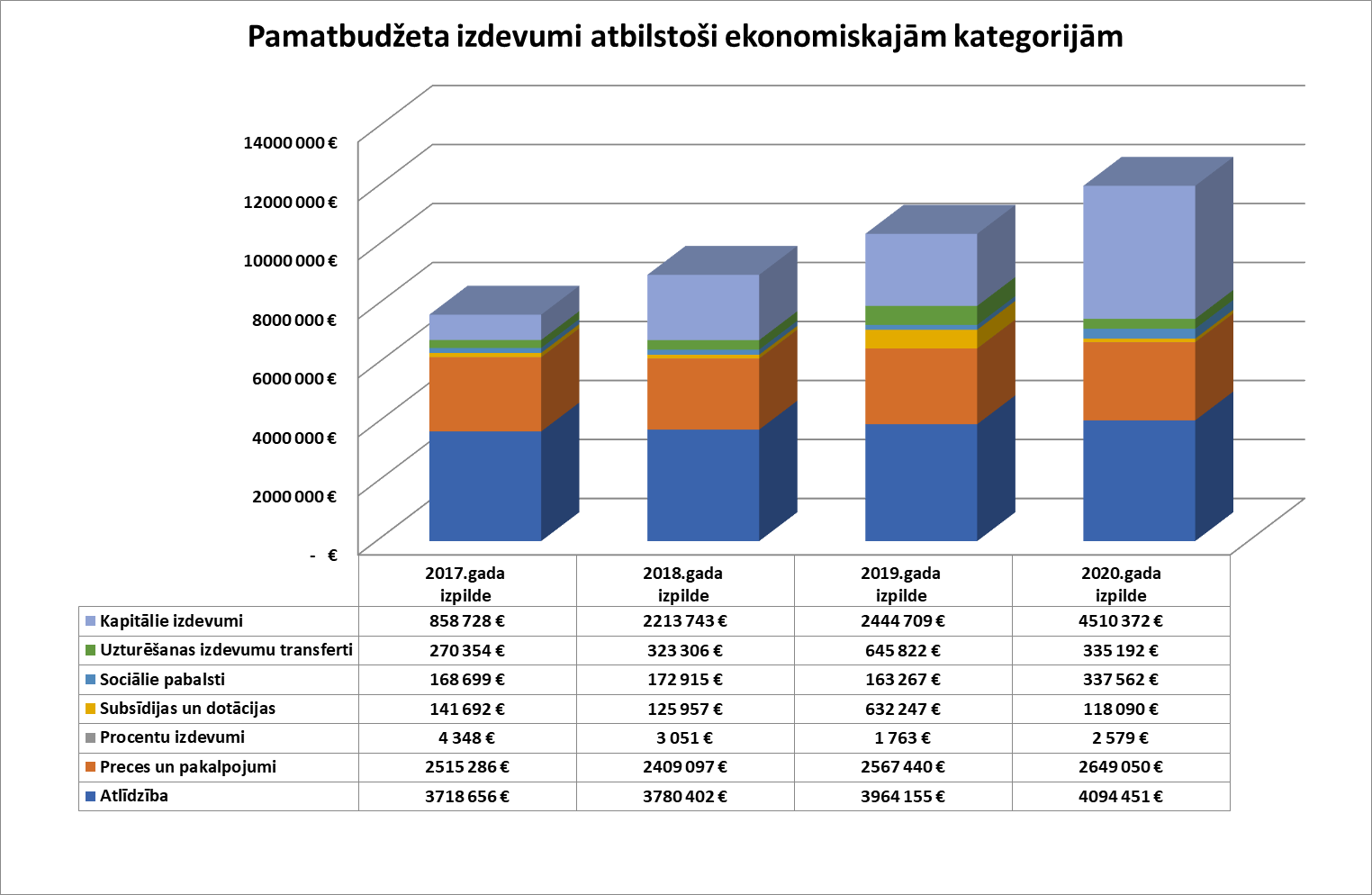 Pamatbudžeta finansēšana 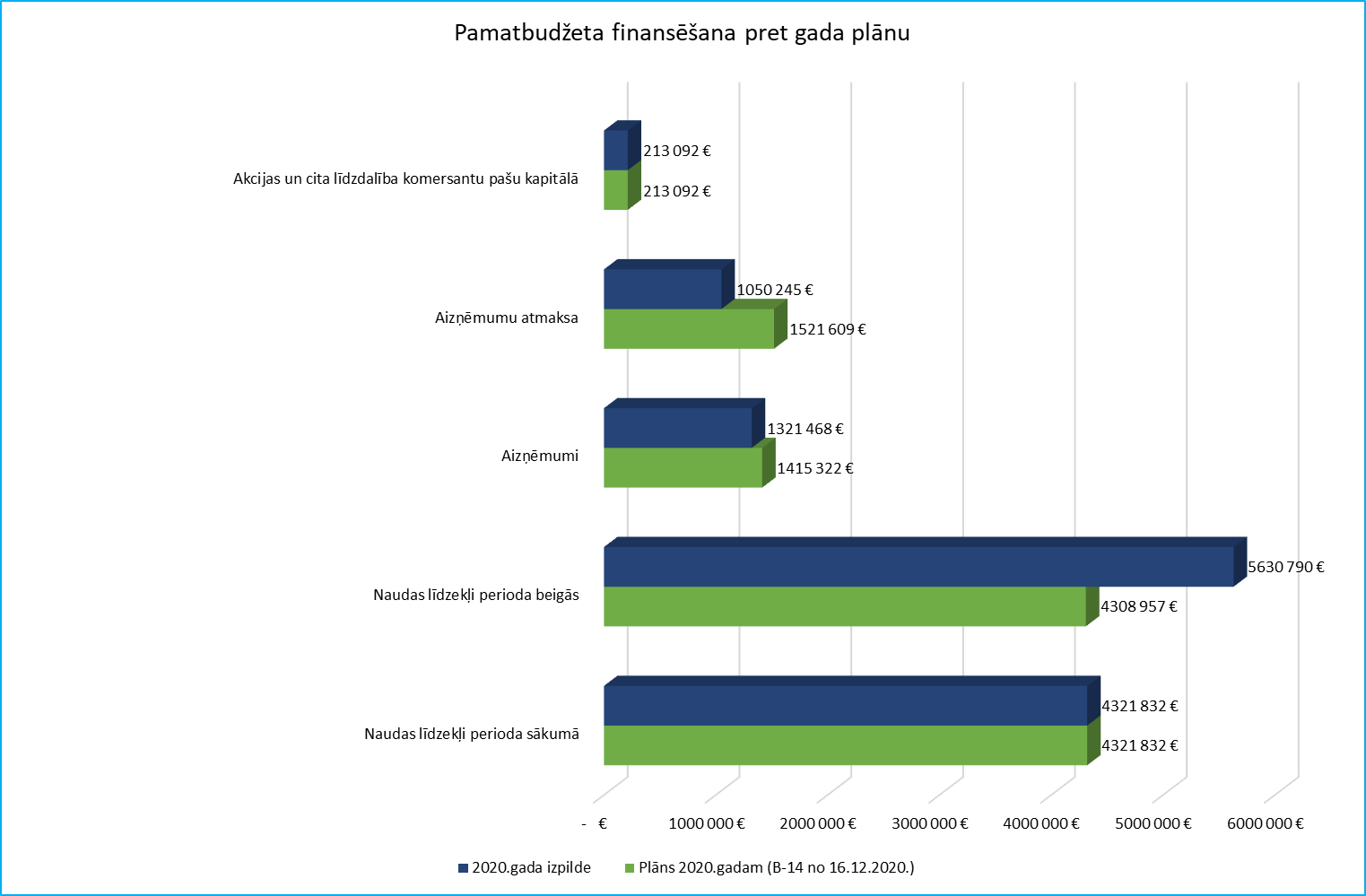 Pamatbudžeta naudas atlikums uz gada beigām EUR 5 630 790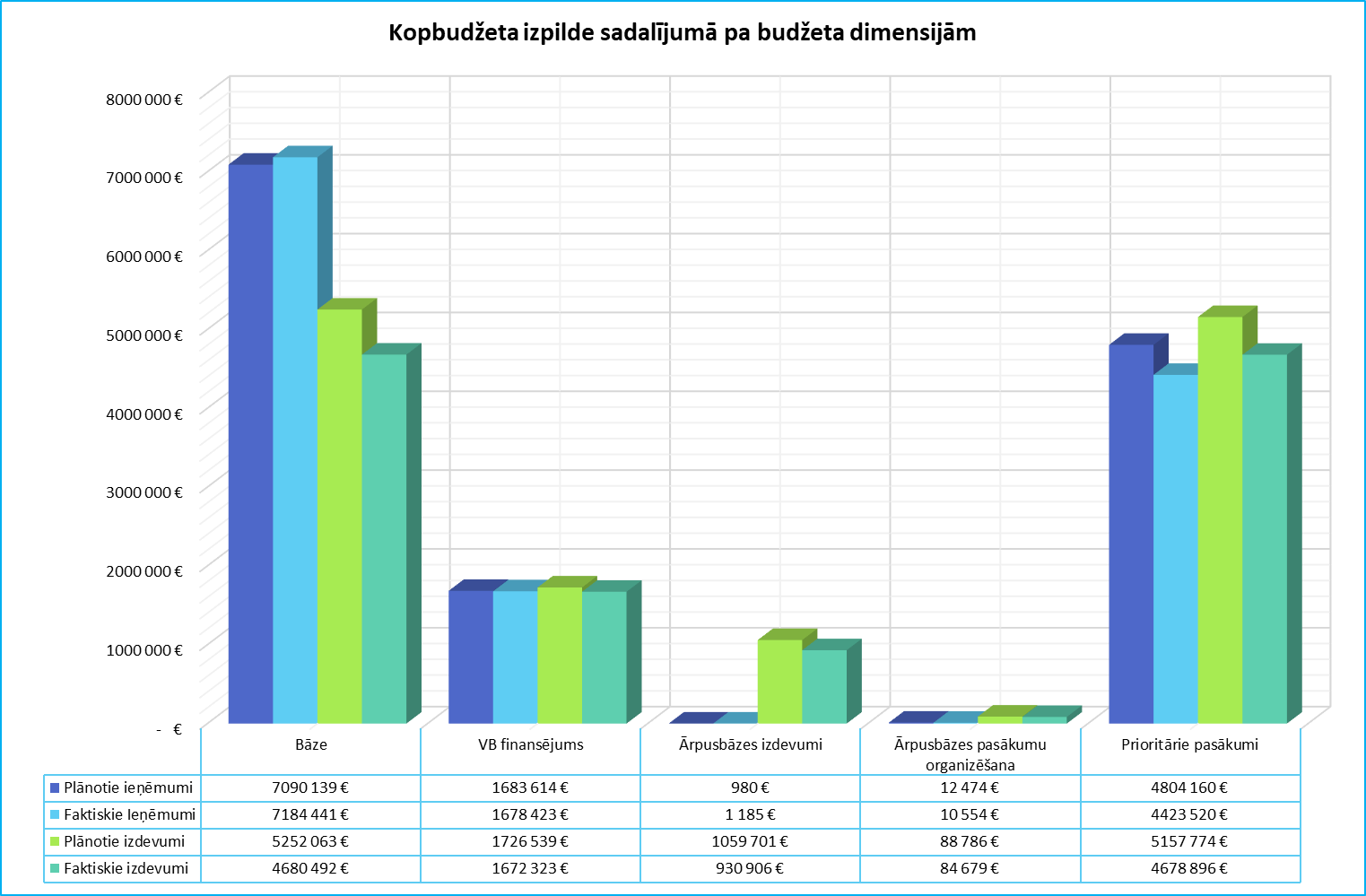 Sagatavoja: ekonomiste I.LazdiņaPamatbudžeta ieņēmumi pa ieņēmumu veidiemPamatbudžeta ieņēmumi pa ieņēmumu veidiemPamatbudžeta ieņēmumi pa ieņēmumu veidiemPamatbudžeta ieņēmumi pa ieņēmumu veidiemPamatbudžeta ieņēmumi pa ieņēmumu veidiemKodsNosaukumsPlāns 2020.gadam (B-14 no 16.12.2020.)2020.gada izpildeIzpildes %KOPĀ IEŅĒMUMI13 591 36713 298 12398%01.000Ienākuma nodokļi4 208 3464 271 667102%04.000Īpašuma nodokļi687 065710 929103%05.000Nodokļi par pakalpojumiem un precēm19 56728 462145%08.000Ieņēmumi no uzņēmējdarbības un īpašuma094109.000Valsts (pašvaldību) nodevas un kancelejas nodevas14 02510 54075%10.000Naudas sodi un sankcijas2 6452 935111%12.000Pārējie nenodokļu ieņēmumi75 87477 808103%13.000Ieņēmumi no valsts(pašvaldības) īpašuma pārdošanas218 908232 422106%18.000Valsts budžeta transferti7 567 7067 240 76696%19.000Pašvaldību budžetu transferti516 763473 41492%21.000Budžeta iestāžu ieņēmumi280 468248 23989%Pamatbudžeta izdevumi Pamatbudžeta izdevumi Pamatbudžeta izdevumi Pamatbudžeta izdevumi Pamatbudžeta izdevumi KodsNosaukumsPlāns 2020.gadam (B-14 no 16.12.2020.)2020.gada izpildeIzpildes %Izdevumi atbilstoši funkcionālajām kategorijāmIzdevumi atbilstoši funkcionālajām kategorijām13 284 86312 047 29691%01.000Vispārējie valdības dienesti1 170 6171 104 28994%03.000Sabiedriskā kārtība un drošība58 31554 15993%04.000Ekonomiskā darbība4 113 5713 801 85792%05.000Vides aizsardzība109 01679 35473%06.000Pašvaldības teritoriju un mājokļu apsaimniekošana1 577 7751 279 02181%07.000Veselība3 9572 76470%08.000Atpūta, kultūra un reliģija2 135 4271 917 65890%09.000Izglītība3 213 2593 016 89594%10.000Sociālā aizsardzība902 926791 29988%Izdevumi atbilstoši ekonomiskajām kategorijāmIzdevumi atbilstoši ekonomiskajām kategorijām13 284 86312 047 29691%1000 Atlīdzība4 282 8564 094 45196%2000 Preces un pakalpojumi3 089 2212 649 05086%3000 Subsīdijas un dotācijas137 050118 09086%4000 Procentu izdevumi6 0002 57943%5000 Pamatkapitāla veidošana4 972 1174 510 37291%6000 Sociālie pabalsti452 293337 56275%7000 Pašvaldību budžeta uzturēšanas izdevumu transferti citām pašvaldībām 345 326335 19297%EURMērķis4 308 957 €Plānotais naudas atlikums uz gada beigām uzsākto aktivitāšu turpināšanai41 873 €Valsts budžeta finansējums noteiktiem mērķiem640 334 €Naudas atlikums uzsākto prioritāro un ārpus bāzes aktivitāšu turpināšanai639 626  €Citi naudas atlikumi, tai skaitā no bāzes ieņēmumu pārpildes5 630 790 €KopāBudžeta izpilde pa budžeta dimensijāmBudžeta izpilde pa budžeta dimensijāmBudžeta izpilde pa budžeta dimensijāmBudžeta izpilde pa budžeta dimensijāmBudžeta dimensijasPlāns 2020.gadam (B-14 no 16.12.2020.)2020.gada izpildeIzpildes %Izpildes %Izdevumi13 284 863 €12 047 296 €91%91%Bāzes 5 252 063 €4 680 492 €89%89%Dotācijas, mērķdotācijas1 726 539 €1 672 323 €97%97%Ārpus bāzes 1 059 701 €930 906 €88%88%Prioritārie pasākumi5 157 774 €4 678 896 €91%91%Pasākumi88 786 €84 679 €95%95%Ieņēmumi13 591 367 €13 298 123 €98%98%Bāzes ieņēmumi7 090 139 €7 184 441 €101%101%Dotācijas, mērķdotācijas1 683 614 €1 678 423 €100%100%Ārpus bāzes 980 €1 185 €121%121%Ieņēmumi prioritāriem pasākumiem4 804 160 €4 423 520 €92%92%Pasākumi12 474 €10 554 €85%85%